Coursework Planning Form: Faculty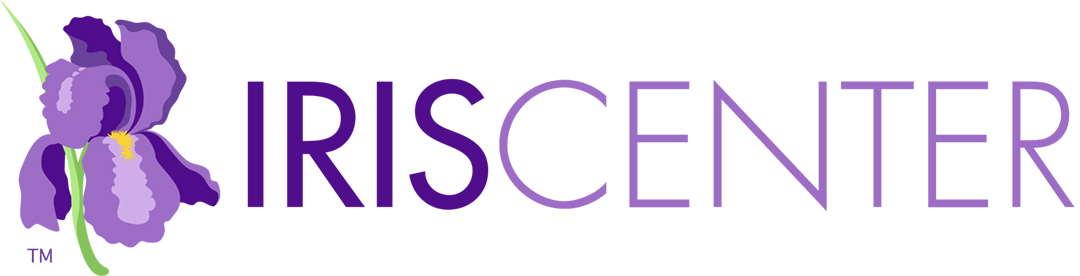 Addressing Related Services across CoursesDirections: In the top row, provide the number and name for each course in your program that addresses the topic. Provide the semester the course is taken. Put an X in the cell to indicate what resources will be used in each course. Once completed, ensure there is no overlap in resources across programs (unless intentional). Additionally, ensure there is not an overload of IRIS activities across courses offered in the same semester.Notes on UseCourse Name and Number; SemesterModulesAssistive Technology: An OverviewRelated Services: Common Supports for Students with DisabilitiesSchool Counselors: Facilitating Transitions for Students with Disabilities from High School to Post-School SettingsWorking with Your School Nurse: What General Education Teachers Should Do to Promote Educational Success for Students with Health NeedsInformation BriefsIEP Tip Sheet: What Are Related Services?Specifying Related Services in the IEPRelated Services Providers: Important Contributors to the Accommodations Decision-Making ProcessThe ABCs of Pediatric Physical TherapyThe Essential Role of Elementary School CounselorsThe Essential Role of High School CounselorsThe Essential Role of Middle School Counselors